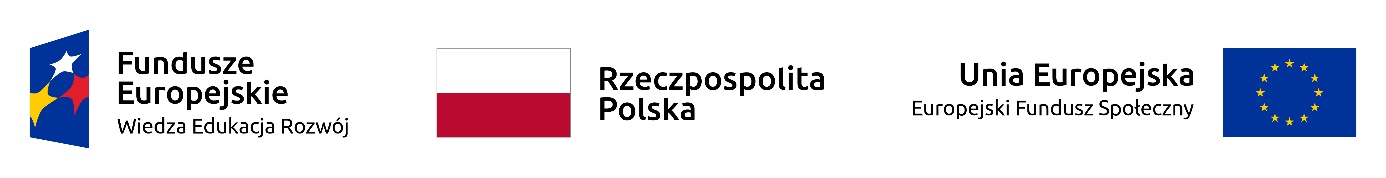 Projekt: "Nowa jakość - zintegrowany program rozwoju Politechniki Rzeszowskiej" współfinansowany przez Unię Europejską ze środków Europejskiego Funduszu Społecznego w ramach Programu Operacyjnego Wiedza Edukacja Rozwój POWR.03.05.00-00-Z209/17OGŁOSZENIE O WYBORZE NAJKORZYSTNIEJSZEJ OFERTYPolitechnika RzeszowskaDział Logistyki i Zamówień Publicznych,Al. Powstańców Warszawy 12 ,35-959 Rzeszów, woj. podkarpackie,tel. (017)017 7432175, fax (017)7432175,niniejszym informuje o wyniku postępowania na Dostawa materiałów laboratoryjnych. Dostawa zestawów do mierzenia stężenia białka. Dostawa przeciwciał. Dostawa odczynników do barwienia. Dostawa stripów..Zadania unieważnione:Rzeszów dnia: 2019-03-08Zadanie nr: 1Wybrano ofertę:Przedsiebiorstwo Techniczno-Handlowe ChemLand Zbigniew Bartczak73-110 Stargard SzczecińskiUsługowa    3Cena oferty - 992.59 złZadanie nr: 2Wybrano ofertę:GE Medical Systems Polska Sp. z o.o.02-583 WarszawaWołoska    9Cena oferty - 1 821.90 złZadanie nr: 3Wybrano ofertę:IMMUNIQ Beata Solon-Gogol44-240 Żoryul. Sąsiedzka    1Cena oferty - 2 137.74 złZadanie nr: 4Wybrano ofertę:LAB EMPIRE S.C.35-232 RzeszówBorowa    1CCena oferty - 1 336.76 złZadanie nr: 5Wybrano ofertę:BIO-RAD Polska sp. z o.o.01-106 WarszawaNakielska    3Cena oferty - 1 460.72 złGE Medical Systems Polska Sp. z o.o.Uzasadnienie wyboru:Zamawiający wybrał najkorzystniejszą ofertę zgodnie z jedynym kryterium oceny ofert -  100 % cena oferyBIO-RAD Polska sp. z o.o.Uzasadnienie wyboru:Zamawiający wybrał najkorzystniejszą ofertę zgodnie z jedynym kryterium oceny ofert -  100 % cena oferyLAB EMPIRE S.C.Uzasadnienie wyboru:Zamawiający wybrał najkorzystniejszą ofertę zgodnie z jedynym kryterium oceny ofert -  100 % cena oferyIMMUNIQ Beata Solon-GogolUzasadnienie wyboru:Zamawiający wybrał najkorzystniejszą ofertę zgodnie z jedynym kryterium oceny ofert -  100 % cena oferyPrzedsiebiorstwo Techniczno-Handlowe ChemLand Zbigniew BartczakUzasadnienie wyboru:Zamawiający wybrał najkorzystniejszą ofertę zgodnie z jedynym kryterium oceny ofert -  100 % cena oferyZadanie nr: Uzasadnienie: 